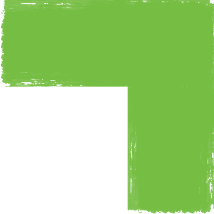 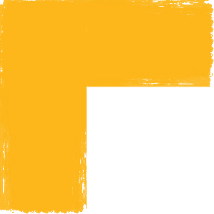 The following pack has games and activities to help with children’s communication.They are good to use with children who are not talking yet.Pick one game each week to practise.Turn off the TV and other distractions.Follow your child’s interests in the activity, model sounds, turn taking and other aims of the activities. If you are seeing a speech and language therapist they may have picked out some games for you to try.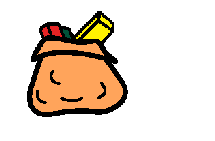 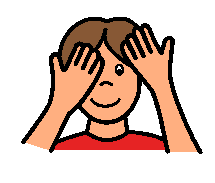 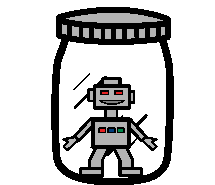 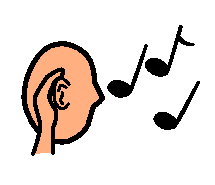 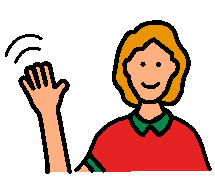 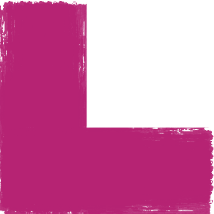 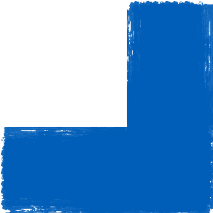 Feely BagAim: to develop attentionyou will need: a bag with some interesting objects/toys insidehow to play:sit opposite the child at their level  hold the bag in front of the childshake it as you sing or say, ‘what’s in the bag, what’s in the bag, let us have a look, what’s in the bag’open the bag a little and help the child to take something output the bag behind your back as this gives the child time to play with itbring the bag back and start again for the next choicehelpful hints:try using objects/ toys that will catch the child’s interest use things with different shapes, textures, colours and items that make sounds, have lights, vibrate etcNHS Blackburn with Darwen Speech and Language Therapy Department September 2008Follow the ball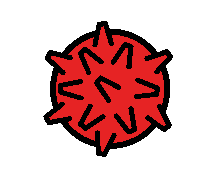 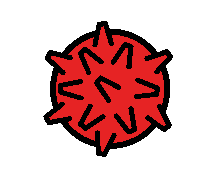 Aim: to develop attentionyou will need: ball or another object of interesthow to play:sit opposite the child at their level  catch the child’s attention with the ball and then slowly move it above your headmove it from left to right slowly for the child to follow with their eyesthen, move it down towards the child for them to play withdo this again and againhelpful hints:if this is hard for your child:shake the ball as you move it to hold the child’s attentionuse other objects that have lights or make sounds to help the child to keep their attentionget the child to follow the ball for longer before you give it to themNHS Blackburn with Darwen Speech and Language Therapy Department September 2008Hiding game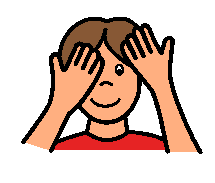     Aim: to develop eye contactyou will need: some pieces of material or a cushion or a towel   how to play:sit opposite the child at their levelhold the material in front of your face and then drop it down to say ‘hello’hold the material up for longergive the child a turn by helping them hold the material up in front of their faceas they drop it down say ‘hello’helpful hints:you can try using material with different colours, patterns or texturesNHS Blackburn with Darwen Speech and Language Therapy Department September 2008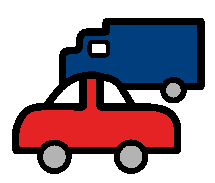 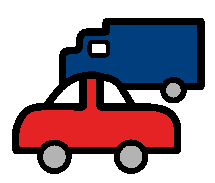 Roll the carAim: to develop eye contactyou will need: a toy carhow to play:sit opposite the child, at their level hold the car up near your face and wait for the child to look at you when they look at you say ‘ready, steady, go’ and roll the car to the child as you say ‘go’if the child looks away before you say ‘go’, stop talking and wait for them to look back at you before carrying ongive the child some time to play with the car before you take it back and start  againhelpful hints:you might need to shake the car to help the child to keep looking at youget the child to wait longer before you say ‘ go’NHS Blackburn with Darwen Speech and Language Therapy Department September 2008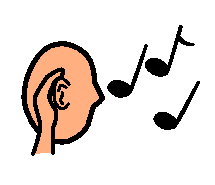 Musical bumpsAim: to develop listeningyou will need: music that can be stopped and startedhow to play:stand with the childstart the music and get the child to move aroundstop the music and get the child to stop and sit downhelp them to stay sitting until the music starts againdo this again and againhelpful hint:if getting up and down is difficult for the child, you can help them to stay still instead of sitting downNHS Blackburn with Darwen Speech and Language Therapy Department September 2008